KAMU PERSONELİ GÖREV BİLDİRİM BELGESİ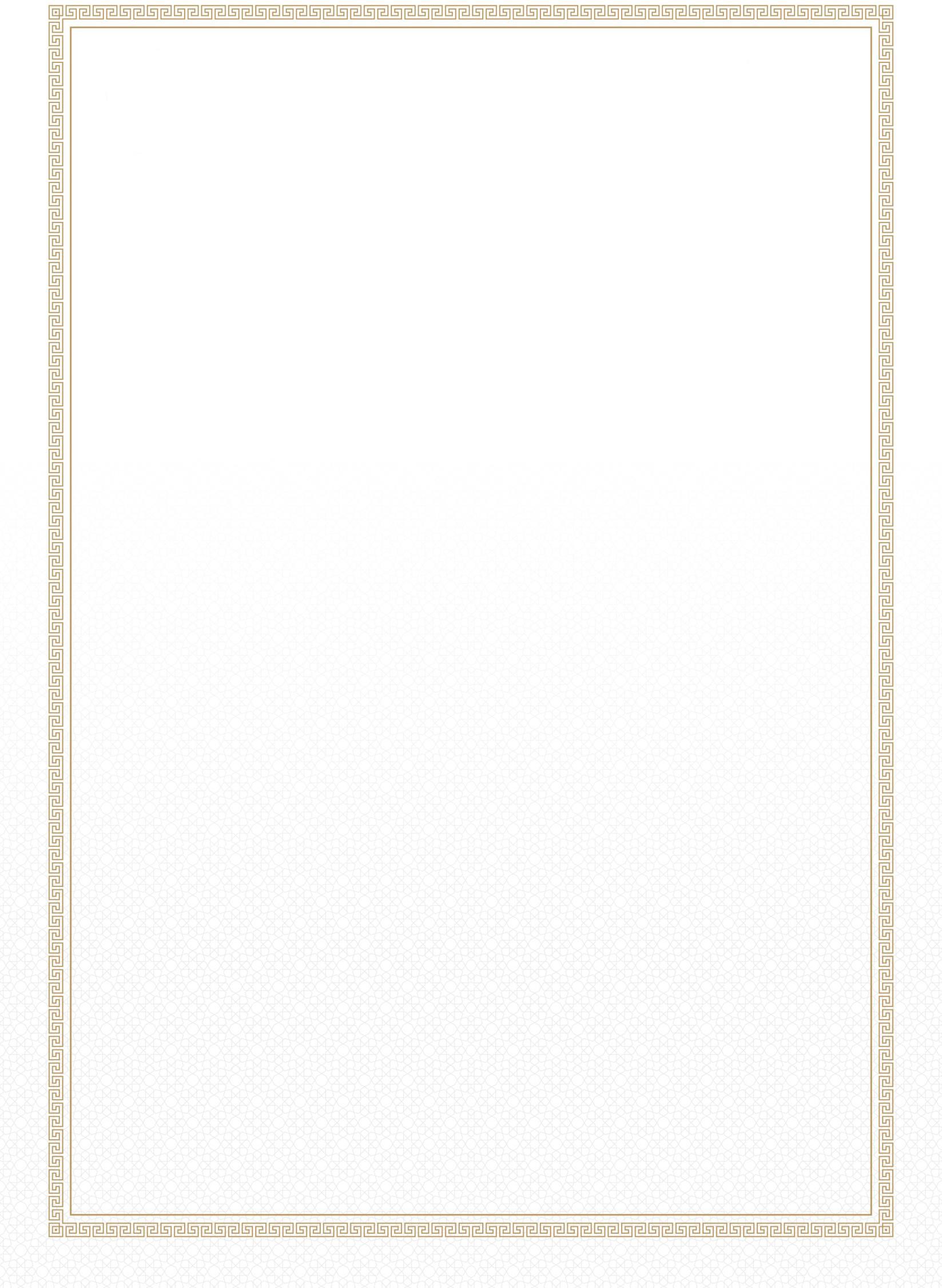 … /… / 2021BAĞLI OLDUĞU KAMU KURUMUBAĞLI OLDUĞU BİRİMADI ve SOYADIT.C. KİMLİK NOGÖREV UNVANIGÖREV MAHALLİGÖREV ZAMAN DİLİMİİKAMETGAH ADRESİAdı geçen personelin 27.04.2021 tarih ve 7576 sayılı Genelge gereğince yukarıda belirtilen zaman aralığında Kurumumuzda görevli olduğunu gösterir belgedir.Adı geçen personelin 27.04.2021 tarih ve 7576 sayılı Genelge gereğince yukarıda belirtilen zaman aralığında Kurumumuzda görevli olduğunu gösterir belgedir.ONAY         Rektör a.